Сизинские вести № 4028.12.2017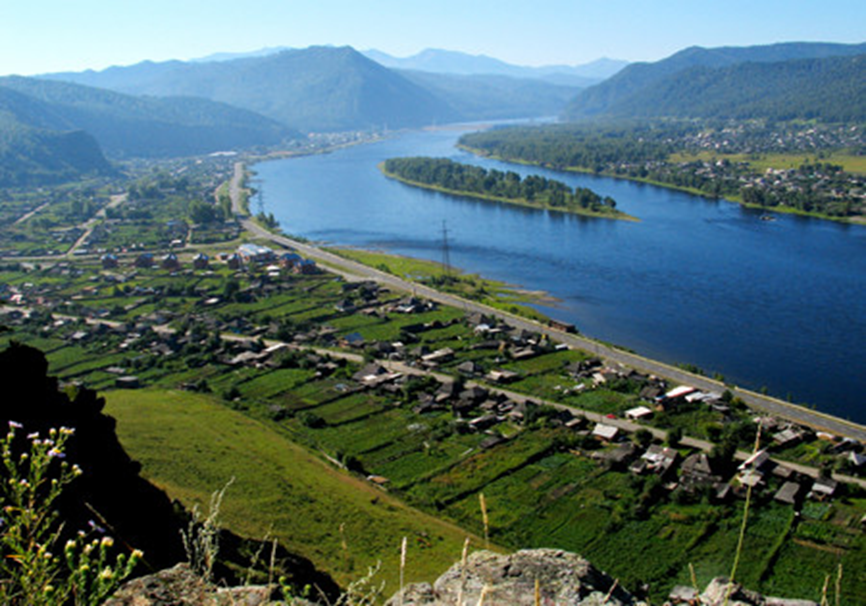 	Газета распространяется бесплатно*Орган издания Муниципальное образование «Сизинский сельсовет»СЕГОДНЯ В НОМЕРЕ:Постановление №178 ……………………………………………….….….…..………..…….стр.2Постановление №179………………………………………………………………….…..…..стр.5Постановление №180..…………………………………………………………..………...…..стр.9РОССИЙСКАЯ ФЕДЕРАЦИЯАДМИНИСТРАЦИЯ СИЗИНСКОГО СЕЛЬСОВЕТАШУШЕНСКОГО РАЙОНА КРАСНОЯРСКОГО КРАЯП О С Т А Н О В Л Е Н И ЕОт  28.12.2017				             		        № 178с. СизаяОб  утверждении Порядка общественного обсуждения проекта муниципальной программы (проекта изменений, которые вносятся в действующую муниципальную программу) формирования современной городской среды на 2018-2022 годыВ соответствии с Постановлением Правительства Российской Федерации от 10.02.2017 № 169 «Об утверждении Правил предоставления и распределения субсидий из федерального бюджета бюджетам субъектов Российской Федерации на поддержку государственных программ субъектов Российской Федерации и муниципальных программ формирования современной городской среды», постановлением Правительства Российской Федерации от 16.12.2017 № 1578 «О внесении изменений в Правила предоставления и распределения субсидий из федерального бюджета бюджетам субъектов Российской Федерации на поддержку государственных программ субъектов Российской Федерации и муниципальных программ формирования современной городской среды», постановлением Правительства Красноярского края от 14.03.2017 № 126-п «О внесении изменений в Постановление Правительства Красноярского края от 30.09.2013 № 517-п «Об утверждении государственной программы Красноярского края «Содействие развитию местного самоуправления», Уставом Сизинского сельсовета  П О С Т А Н О В Л Я Ю :1.Утвердить Порядок общественного обсуждения проекта муниципальной программы (проекта изменений, которые вносятся в действующую муниципальную программу) формирования современной городской среды на 2018-2011 годы, согласно приложению к настоящему постановлению.2. Обеспечить опубликование настоящего постановления в газете «Сизинские вести», разместить в телекоммуникационной сети «Интернет» на официальном сайте Сизинского сельсовета.3. Постановление вступает в силу в день, следующий за днем его официального опубликования.Глава Сизинского сельсовета					      Т.А. КоробейниковаПриложение к постановлениюАдминистрации Сизинского сельсовета От 28.12.2017 № 178Порядокобщественного обсуждения проекта муниципальной программы (проекта изменений, которые вносятся в действующую муниципальную программу) формирования современной городской среды на 2018-2011 годыПорядок  общественного обсуждения проекта муниципальной программы (проекта изменений, которые вносятся в действующую муниципальную программу) формирования современной городской среды на 2018-2022 годы (далее- Порядок) устанавливает порядок и сроки общественного обсуждения проекта муниципальной программы (проекта изменений, которые вносятся в действующую муниципальную программу) формирования современной городской среды на 2018-2022 годы (далее- общественное обсуждение).Порядок разработан в целях:информирования граждан и организаций о разработанном проекте муниципальной программы (проекта изменений, которые вносятся в действующую муниципальную программу) формирования современной городской среды на 2018-2022 годы (далее- проект программы);выявления и учета общественного мнения по предлагаемым в проекте программы решением;подготовки предложений по результатам общественного обсуждения проекта программы.Организацию и проведение общественного обсуждения осуществляет орган местного самоуправления МО Сизинский сельсовет, ответственный за разработку проекта программы.Общественное обсуждение проекта программы предусматривает рассмотрение проекта программы представителями общественности с использованием информационно- телекоммуникационной сети «Интернет» (далее- Интернет) и рассмотрение проекта- программы общественной комиссией по развитию городской среды, созданной на территории муниципального образования.С целью организации проведения общественного обсуждения администрация Сизинского сельсовета размещает на официальном сайте http://sizinskogosoveta.wixsite.com в сети Интернет не позднее чем за 3 дня до начала проведения общественного обсуждения:текст проекта программы, вынесенный на общественное обсуждение;информацию о сроках общественного обсуждения проекта программы;информацию о сроке приема замечаний и предложений по проекту программы и способах их предоставления;контактный телефон (телефоны), электронный адрес, почтовый адрес ответственного лица органа местного самоуправления муниципального образования Сизинский сельсовет, осуществляющего прием замечаний и предложений, их обобщение по проекту программы (далее- ответственное лицо).Общественное обсуждение проекта программы проводится в течение 30 календарных дней со дня размещения на официальном сайте в сети Интернет информации, указанной в пункте 5 Порядка.Предложения и замечания по проекту программы принимаются в электронной форме по электронной почте и (или) в письменной форме на бумажном носителе в течение 15 календарных дней со дня размещения на официальном сайте информации, указанной в пункте 5 Порядка.Основным требованием к участникам общественного обсуждения является указание фамилии, имени и отчества (при наличии), почтового адреса, контактного номера телефона гражданина, либо наименование, юридический адрес, почтовый адрес, контактный телефон юридического лица, направившего замечания и (или) предложения.Все замечания и (или) предложения, поступившие в электронной и (или) письменной форме в результате общественных обсуждений по проекту программы не позднее двух рабочих дней после окончания срока, установленного пунктом 7 настоящего Порядка, вносятся с сводный перечень замечаний и предложений, оформляемый ответственным лицом, и размещаются на официальном сайте в сети Интернет.Не позднее трех дней до окончания общественного обсуждения общественная комиссия , сформированная в соответствии с Положением о развитии городской среды, рассматривает сводный перечень замечаний и предложений, и дает по каждому из них свои рекомендации, которые оформляются решением общественной комиссии. Указанное решение подлежит размещению на официальном сайте в сети Интернет в течение дня, следующего за днем принятия решения.Не подлежат рассмотрению замечания и предложения:без указания фамилии, имени, отчества (последнее- при наличии) участника общественного обсуждения проекта программы;которые не поддаются прочтению;экстремисткой направленности;содержат нецензурные либо оскорбительные выражения;поступили по истечении срока, установленного пунктом 7 настоящего Порядка.После окончания общественного обсуждения орган местного самоуправления МО Сизинский сельсовет дорабатывает проект программы с учетом принятых общественной комиссией решений.РОССИЙСКАЯ ФЕДЕРАЦИЯАДМИНИСТРАЦИЯ СИЗИНСКОГО СЕЛЬСОВЕТАШУШЕНСКОГО РАЙОНА КРАСНОЯРСКОГО КРАЯП О С Т А Н О В Л Е Н И ЕОт  28.12.2017 					             		        № 179					            с. СизаяОб утверждении Порядка организации и проведения голосования по отбору общественных территорий, подлежащих в рамках реализации муниципальной программы формирования современной городской среды на 2018 - 2022 годы благоустройству в первоочередном порядке в 2018 годуВ соответствии с постановлением Правительства Российской Федерации от 10.02.2017 № 169 «Об утверждении Правил предоставления и распределения субсидий из федерального бюджета бюджетам субъектов Российской Федерации на поддержку государственных программ субъектов Российской Федерации и муниципальных программ формирования современной городской среды», постановлением Правительства Российской Федерации от 16.12.2017 № 1578 «О внесении изменений в Правила предоставления и распределения субсидий из федерального бюджета бюджетам субъектов Российской Федерации на поддержку государственных программ субъектов Российской  Федерации и муниципальных программ формирования современной городской среды», постановлением Правительства Красноярского края от 14.03.2017 № 126-п «О внесении изменений в Постановление Правительства Красноярского края от 30.09.2013 № 517-п «Об утверждении государственной программы Красноярского края «Содействие развитию местного самоуправления», Уставом Сизинского сельсоветаПОСТАНОВЛЯЮ:1. Утвердить порядок организации и проведения голосования по отбору общественных территорий Сизинского сельсовета, подлежащих в рамках реализации муниципальной программы формирования современной городской среды на 2018 - 2022 годы благоустройству в первоочередном порядке в 2018 году, согласно приложению  к настоящему постановлению.2. Обеспечить опубликование настоящего постановления  и  приложения в газете «Сизинские вести»,  разместить в телекоммуникационной  сети «Интернет»  на официальном сайте администрации Сизинского сельсовета, адрес сайта: http://sizinskogosoveta.wixsite.com.3. Постановление вступает в силу в день, следующий за днем его официального опубликования.Глава Сизинского сельсовета:		              		    Т.А. Коробейникова                                                 Приложение к постановлениюадминистрации поселка Шушенскоеот 28.12.2017  №179Порядокорганизации и проведения голосования по отбору общественных территорий Сизинского сельсовета, подлежащих в рамках реализации муниципальной программы формирования современной городской среды на 2018 - 2022 годы благоустройству в первоочередном порядке в 2018 году1. Голосование по отбору общественных территорий Сизинского сельсовета (далее - голосование), проводится в целях определения общественной территории, подлежащей в рамках реализации муниципальной программы формирования современной городской среды на 2018 - 2022 годы благоустройству в первоочередном порядке в 2018 году.2. Организация проведения голосования и подведения итогов такого голосования осуществляется общественной комиссией по развитию городской  среды, созданная постановлением Главы Сизинского сельсовета от 28.12.2017 № 180 «Об утверждении Порядка формирования общественной комиссии по развитию городской среды на территории Сизинского сельсовета» (далее – общественная комиссия).3. Администрация Сизинского сельсовета не позднее 9 января 2018 года опубликовывает в средствах массовой информации перечень всех общественных территорий, нуждающихся в благоустройстве (с учетом их физического состояния) и подлежащих благоустройству в рамках реализации муниципальной программы формирования современной городской среды на 2018 - 2022 годы. Физическое состояние общественных территорий и необходимость их благоустройства определены по результатам инвентаризации общественных территорий, проведенной в порядке, установленном постановлением Правительства Красноярского края от 18.07.2017 № 415-п.4. Общественная комиссия организует прием предложений заинтересованных лиц в целях определения перечня общественных территорий, подлежащих в рамках реализации муниципальной программы на 2018 - 2022 годы благоустройству в первоочередном порядке в 2018 году в течение не менее 30 дней со дня начала приема таких предложений при условии его завершения не позднее 9 февраля 2018 года.5. Орган местного самоуправления муниципального образования Сизинский сельсовет в течение 5 рабочих дней со дня завершения приема предложений утверждает перечень общественных территорий, сформированный для проведения голосования по отбору общественных территорий, подлежащих в рамках реализации муниципальной программы формирования современной городской среды на 2018 - 2022 годы благоустройству в первоочередном порядке в 2018 году, а также обеспечивает опубликование указанного перечня в средствах массовой информации не позднее 16 февраля 2018 года.6. Орган местного самоуправления муниципального образования Сизинский сельсовет не позднее 1 марта 2018 года обеспечивает подготовку и опубликование в средствах массовой информации дизайн-проектов благоустройства общественных территорий, предусмотренных перечнем, включающих, в том числе описание предлагаемых мероприятий по благоустройству, в целях ознакомления с ними всех заинтересованных лиц в течение не менее 15 календарных дней.7. Голосование по отбору общественной территории для благоустройства в первоочередном порядке в 2018 году из общественных территорий, предусмотренных перечнем, проводится 18 марта 2018 года, с предоставлением результатов такого голосования в орган местного самоуправления муниципального образования Сизинский сельсовет для учета указанных результатов при утверждении (корректировке) муниципальной программы на 2018 - 2022 годы.8. Общественной комиссией определяется следующее:время проведения голосования;места проведения голосования (адреса территориальных участков);форма бланка для проведения голосования по отбору общественной территории для благоустройства в первоочередном порядке в 2018 году (далее – бланк голосования);иные сведения, необходимые для проведения голосования.9. Голосование проводится на территориальных участках в местах, расположенных в зданиях избирательных участков, соответствующих месту жительства участника голосования.10. Информация о назначении голосования подлежит опубликованию в средствах массовой информации и размещению на официальном сайте органа местного самоуправления Сизинский сельсовет в информационно-телекоммуникационной сети «Интернет» не позднее 1 марта 2018 года.11. Общественная комиссия:организует изготовление бланков голосования (бланки голосования печатаются на русском языке);организует территориальные участки;рассматривает обращения граждан по вопросам, связанным с проведением голосования.12. Жители муниципального образования Сизинский сельсовет участвуют в голосовании непосредственно. Каждый житель муниципального образования, участвующий в голосовании, имеет один голос.13. Члены общественной комиссии составляют список граждан, пришедших на территориальный участок (далее – список).14. В список включаются жители, обладающие избирательным правом (далее – участник голосования), имеющие паспорт гражданина Российской Федерации или иной документ, удостоверяющий в установленном порядке личность в соответствии с требованиями законодательства Российской Федерации. В списке указываются фамилия, имя, отчество, год рождения и адрес места жительства участников голосования.15. В списке предусматриваются, в том числе:графа для проставления участником голосования подписи за полученный им бланк голосования;графа «Согласие на обработку персональных данных без передачи третьим лицам» для проставления участником голосования подписи о согласии участника голосования на обработку его персональных данных в соответствии с Федеральным законом от 27.07.2006 № 152-ФЗ «О персональных данных»;графа для проставления подписи члена общественной комиссии, выдавшего бланк голосования участнику голосования.16. Каждый участник голосования голосует за одну из предложенных общественных территорий, внесенных в бланк голосования, а также может предложить иную общественную территорию, подлежащую в рамках реализации муниципальной программы формирования современной городской среды на 2018 - 2022 годы благоустройству в первоочередном порядке в 2018 году.17. Голосование по отбору общественных территорий является рейтинговым.18. Бланк голосования выдается участнику голосования, занесенному в список. Для получения бланка голосования участник голосования предъявляет паспорт или иной документ, заменяющий паспорт гражданина, и ставит подпись в списке.19. Общественная комиссия осуществляет сбор списков и заполненных бланков голосования. 20. Общественная комиссия производит подсчет голосов в день, следующий за днем проведения голосования, путем суммирования количества голосов участников голосования, поданных за выбор общественной территории для благоустройства в первоочередном порядке в 2018 году, внесенной в бланк голосования. 21. Общественная комиссия сортирует бланки голосования для голосования, отделяет бланки голосования неустановленной формы, без наличия подписей комиссии. Такие бланки голосования упаковываются отдельно и не учитываются при подсчете голосов. 22. Недействительным признается бланк голосования, по которому невозможно определить действительную волю участника голосования. Такие бланки голосования упаковываются отдельно и не учитываются при подсчете голосов. 23. В первоочередном порядке в 2018 году подлежит благоустройству общественная территория, получившая наибольшее количество голосов жителей муниципального образования.24. Подведение итогов голосования осуществляется общественной комиссией, по результатам которой оформляется протокол голосования по отбору общественной территории, подлежащей благоустройству в первоочередном порядке в 2018 году (далее – итоговый протокол), в срок не позднее 20 марта 2018 года и передается в орган местного самоуправления муниципального образования Сизинский сельсовет.25. Итоговый протокол общественной комиссии должен быть сшит, пронумерован, подписан всеми присутствующими членами общественной комиссии, содержать дату и время подписания протокола. Итоговый протокол общественной комиссии составляется в двух экземплярах. 26. Сведения об итогах голосования подлежат опубликованию в средствах массовой информации, а также являются основанием для внесения изменений в муниципальную программу формирования современной городской среды на 2018 - 2022 годы, и размещаются на официальном сайте органа местного самоуправления Сизинский сельсовета информационно-телекоммуникационной сети «Интернет» не позднее дня, следующего за днем подведения итогов.РОССИЙСКАЯ ФЕДЕРАЦИЯАДМИНИСТРАЦИЯ СИЗИНСКОГО СЕЛЬСОВЕТАШУШЕНСКОГО РАЙОНА КРАСНОЯРСКОГО КРАЯПОСТАНОВЛЕНИЕ28 декабря 2017 года                       с. Сизая                                             № 180«Об утверждении «Порядка формирования общественной комиссии по развитию городской (сельской) средына территории МО Сизинский сельсоветВ соответствии с Федеральным законом от 06.10.2003 № 131-ФЗ «Об общих принципах организации местного самоуправления в Российской Федерации», постановлением Правительства Российской Федерации от 10.02.2017 №169 «Об утверждении Правил предоставления и распределения субсидий из федерального бюджета бюджетам субъектов Российской Федерации на поддержку государственных программ субъектов Российской Федерации и муниципальных программ формирования современной городской среды», постановлением Правительства Красноярского края от 14.03.2017 №126-п «О внесении изменений в Постановление Правительства Красноярского края от 30.09.2013 №517-п «Об утверждении государственной программы Красноярского края «Содействие развитию местного самоуправления» руководствуясь Уставом Сизинского сельсовета, ПОСТАНОВЛЯЮ:Утвердить порядок формирования общественной комиссии по развитию городской(сельской) среды, согласно приложению 1 к настоящему постановлению.Создать общественную комиссию муниципального образования «МО Сизинский сельсовет» по обеспечению реализации приоритетного проекта «Формирование комфортной городской(сельской) среды» и утвердить ее состав согласно приложения 2 к настоящему постановлению. Контроль выполнения настоящего Постановления оставляю за собой.  Опубликовать постановление в газете «Сизинские вести» и разместить его на официальном сайте МО Сизинский сельсовет http://sizinskogosoveta.wixsite.com Постановление вступает в силу в день, следующий за днем его официального опубликования.Глава Сизинского сельсовета:                                                   Т.А. КоробейниковаПриложение 1к постановлению администрации Сизинского сельсовета  от 28.12.2017 № 180Порядок формирования общественной комиссии по развитию городской (сельской) среды      1. Общественная комиссия по развитию городской (сельской) среды (далее - Комиссия) создается в целях выработки эффективных решений, учитывающих мнения общественности, по вопросам повышения уровня благоустройства дворовых территорий многоквартирных домов, общественных территорий муниципального образования и включения их в муниципальную программу формирования современной городской (сельской) среды на 2018-2022 годы (далее - муниципальная программа), а также  контроля ходом её реализации.2. Задачами Комиссии являются:-подведение итогов общественного обсуждения проекта муниципальной программы формирования современной городской (сельской) среды на 2018-2022 годы;-проведение комиссионной оценки предложений заинтересованных лиц о включении дворовой территории в муниципальную программу;-проведение комиссионной оценки предложений жителей о включении  наиболее посещаемой муниципальной территории общего пользования (улица, площадь, набережная и т.д.) в муниципальную программу;-осуществление контроля за реализацией муниципальной программы после ее утверждения в установленном порядке       3. Комиссия формируется главой муниципального образования.4. Комиссия состоит  не менее чем из 15 человек5. В состав Комиссии входят представители органов местного самоуправления, депутаты представительного органа муниципального образования, а также представители политических партий и движений, общественных организаций и иных лиц, при этом представителей общественности в составе Комиссии не может быть менее 50% от её состава.В состав комиссии в обязательном порядке включается 3 независимых эксперта, имеющих знания и опыт работы в строительстве и жилищно-коммунальной сфере, благоустройстве, не являющими представителями органов местного самоуправления и представителями муниципальных учреждений и предприятий. 6. Руководство Комиссией осуществляет председатель, а в его отсутствие - заместитель председателя.7. Комиссия правомочна, если на заседании присутствует более половины от общего числа ее членов. Каждый член Комиссии имеет 1 голос.8. Решения Комиссии принимаются простым большинством голосов членов Комиссии, принявших участие в ее заседании. 9. Комиссия в соответствии с соответствующими порядками:а) осуществляет отбор дворовых территорий многоквартирных домов для включения в муниципальную программу;б) осуществляет отбор проектов для включения в муниципальную программу наиболее посещаемой муниципальной территории общего пользования населенного пункта;в) принимает решения по итогам общественного обсуждения муниципальной программы:г) осуществляет контроль за ходом реализации муниципальной программы.10. Решения Комиссии в день их принятия оформляются протоколом, который подписывают члены Комиссии, принявшие участие в заседании. Не допускается заполнение протокола карандашом и внесение в него исправлений. Протокол заседания ведет секретарь Комиссии. Указанный протокол составляется в 2 экземплярах, один из которых остается в Комиссии, другой передается в местную администрацию.11. Решения комиссии размещаются на официальном сайте муниципального образования в течение трех рабочих дней с момента подписания.Приложение 2к постановлению администрации Сизинского сельсовета  от 28.12.2017 № 180Состав общественной комиссиимуниципального образования «Сизинский сельсовет» по обеспечению реализации приоритетного проекта «Формирование комфортной городской(сельской) среды»№ п/пФамилия имя отчество1Коробейникова Татьяна Анатольевна-председатель2Неминущая Ирина Анатольевна-заместитель председателя3Белова Людмила Николаевна - секретарьЧЛЕНЫ РАБОЧЕЙ ГРУППЫ4Иванников Игорь Николаевич5Бартеньев Виктор Андреевич6Злобин Алексей Валентинович7Левченко Елена Александровна8Шадрин Георгий Иванович9Мишин Сергей Николаевич10Лихачева Людмила Яковлевна11Станковцева Светлана Валентиновна12Скрыльникова Людмила Николаевна13Иванов Иван Андреевич14Кускова Татьяна Ивановна15Михайлова Марина АлексеевнаАдрес: 662732,  Красноярский край,               Шушенский р-н, с. Сизая,   ул. Ленина, 86-а                                            Тел. 8(39139)22-6-71, факс: 8(39139) 22-4-31Издание утверждено 3.04.2008 г.  тиражом в 500 экземпляров. Учредитель:                 Администрация            Сизинского сельсовета